Stand: November 2020, Schwarzwälder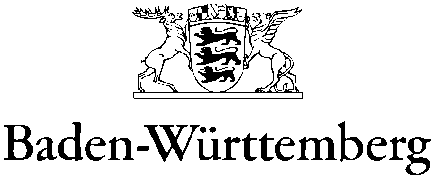 Ministerium für Kultus, Jugend und SportLandeslehrerprüfungsamt- Außenstelle des Kultusministeriums beim RP KarlsruheAlternatives Prüfungsformat (BS)(bitte entsprechend ankreuzen) Zweite Staatsprüfung für den höheren Schuldienst gem. BSPO II vom 03. November 2015     Kurs       Überprüfung der Lehrer/-innen i.A. (hD) Überprüfung der Lehrer/-innen i.A. (gD) Prüfung der Technischen Lehrer/-innenAnschriftenfeld: Kandidat/-in (Schulanschrift der Stammschule)An die	VERTRAULICHSchulleitung      Tag der Mitteilung des Themas (Wochentag und Datum)Tag der Mitteilung des Themas (Wochentag und Datum)Tag der Mitteilung des Themas (Wochentag und Datum)Anschriftenfeld: Kandidat/-in (Schulanschrift der Stammschule)An die	VERTRAULICHSchulleitung      Tag der Prüfung (Wochentag und Datum)Tag der Prüfung (Wochentag und Datum)Tag der Prüfung (Wochentag und Datum)Anschriftenfeld: Kandidat/-in (Schulanschrift der Stammschule)An die	VERTRAULICHSchulleitung      Beginn / Dauer des Unterrichts      /      RaumKlasseAnschriftenfeld: Kandidat/-in (Schulanschrift der Stammschule)An die	VERTRAULICHSchulleitung      Unterrichtsfach (Unterrichtsbereich)Unterrichtsfach (Unterrichtsbereich)SchulartPrüfungskandidat/-in	Familienname:	     	Vorname:	     	Prüfungsfach:	     Thema der UnterrichtspraxisThema der UnterrichtspraxisThema der UnterrichtspraxisPrüfungskandidat/-in	Familienname:	     	Vorname:	     	Prüfungsfach:	     Schule, Schulort (Nur ausfüllen, wenn es nicht die Stammschule ist.)Schule, Schulort (Nur ausfüllen, wenn es nicht die Stammschule ist.)Schule, Schulort (Nur ausfüllen, wenn es nicht die Stammschule ist.)Prüfungskandidat/-in	Familienname:	     	Vorname:	     	Prüfungsfach:	     Die Terminankündigung erfolgt in der Stammschule!Die Terminankündigung erfolgt in der Stammschule!Die Terminankündigung erfolgt in der Stammschule!Anschriftenfeld: Vorsitzende/-r des Prüfungsausschusses(Name, Vorname, Amtsbezeichnung, Dienstanschrift)     ,      ,      An die Schulleitung der StammschuleEs wird gebeten, die Mehrfertigung am oben genannten 
Tag der Mitteilung des Themas (dem 3. bei VD/TLHW/L.i.A.– bei Schwerbehinderung dem 6. - bzw. bei Technischen Lehrern in der PS dem 4. Werktag vor dem Prüfungstermin) an die/ den Kandidatin/ Kandidaten auszuhändigen und ggf. die Zweitschule zu informieren. Das Thema ist bis dahin vertraulich zu behandeln. Fällt die Aushändigung auf einen Samstag, so wird sie auf den Freitag vorgezogen.Bitte bestätigen Sie dem/ der Prüfer/in den Eingang des Schreibens an die übermittelte E-Mailadresse.Am Tage der Prüfung sind die Anwärter/-innen von allen sonstigen Seminar- und Schulveranstaltungen befreit. Des Weiteren gilt die VwV „Dienstbefreiung bei Lehramtsprüfungen“ vom Oktober 2002 (K.u.U. S. 343).An die Schulleitung der StammschuleEs wird gebeten, die Mehrfertigung am oben genannten 
Tag der Mitteilung des Themas (dem 3. bei VD/TLHW/L.i.A.– bei Schwerbehinderung dem 6. - bzw. bei Technischen Lehrern in der PS dem 4. Werktag vor dem Prüfungstermin) an die/ den Kandidatin/ Kandidaten auszuhändigen und ggf. die Zweitschule zu informieren. Das Thema ist bis dahin vertraulich zu behandeln. Fällt die Aushändigung auf einen Samstag, so wird sie auf den Freitag vorgezogen.Bitte bestätigen Sie dem/ der Prüfer/in den Eingang des Schreibens an die übermittelte E-Mailadresse.Am Tage der Prüfung sind die Anwärter/-innen von allen sonstigen Seminar- und Schulveranstaltungen befreit. Des Weiteren gilt die VwV „Dienstbefreiung bei Lehramtsprüfungen“ vom Oktober 2002 (K.u.U. S. 343).An die Schulleitung der StammschuleEs wird gebeten, die Mehrfertigung am oben genannten 
Tag der Mitteilung des Themas (dem 3. bei VD/TLHW/L.i.A.– bei Schwerbehinderung dem 6. - bzw. bei Technischen Lehrern in der PS dem 4. Werktag vor dem Prüfungstermin) an die/ den Kandidatin/ Kandidaten auszuhändigen und ggf. die Zweitschule zu informieren. Das Thema ist bis dahin vertraulich zu behandeln. Fällt die Aushändigung auf einen Samstag, so wird sie auf den Freitag vorgezogen.Bitte bestätigen Sie dem/ der Prüfer/in den Eingang des Schreibens an die übermittelte E-Mailadresse.Am Tage der Prüfung sind die Anwärter/-innen von allen sonstigen Seminar- und Schulveranstaltungen befreit. Des Weiteren gilt die VwV „Dienstbefreiung bei Lehramtsprüfungen“ vom Oktober 2002 (K.u.U. S. 343).Prüfer/-in(Name, Vorname, Amtsbezeichnung, E-Mailadresse)     ,      ,      An die Schulleitung der StammschuleEs wird gebeten, die Mehrfertigung am oben genannten 
Tag der Mitteilung des Themas (dem 3. bei VD/TLHW/L.i.A.– bei Schwerbehinderung dem 6. - bzw. bei Technischen Lehrern in der PS dem 4. Werktag vor dem Prüfungstermin) an die/ den Kandidatin/ Kandidaten auszuhändigen und ggf. die Zweitschule zu informieren. Das Thema ist bis dahin vertraulich zu behandeln. Fällt die Aushändigung auf einen Samstag, so wird sie auf den Freitag vorgezogen.Bitte bestätigen Sie dem/ der Prüfer/in den Eingang des Schreibens an die übermittelte E-Mailadresse.Am Tage der Prüfung sind die Anwärter/-innen von allen sonstigen Seminar- und Schulveranstaltungen befreit. Des Weiteren gilt die VwV „Dienstbefreiung bei Lehramtsprüfungen“ vom Oktober 2002 (K.u.U. S. 343).An die Schulleitung der StammschuleEs wird gebeten, die Mehrfertigung am oben genannten 
Tag der Mitteilung des Themas (dem 3. bei VD/TLHW/L.i.A.– bei Schwerbehinderung dem 6. - bzw. bei Technischen Lehrern in der PS dem 4. Werktag vor dem Prüfungstermin) an die/ den Kandidatin/ Kandidaten auszuhändigen und ggf. die Zweitschule zu informieren. Das Thema ist bis dahin vertraulich zu behandeln. Fällt die Aushändigung auf einen Samstag, so wird sie auf den Freitag vorgezogen.Bitte bestätigen Sie dem/ der Prüfer/in den Eingang des Schreibens an die übermittelte E-Mailadresse.Am Tage der Prüfung sind die Anwärter/-innen von allen sonstigen Seminar- und Schulveranstaltungen befreit. Des Weiteren gilt die VwV „Dienstbefreiung bei Lehramtsprüfungen“ vom Oktober 2002 (K.u.U. S. 343).An die Schulleitung der StammschuleEs wird gebeten, die Mehrfertigung am oben genannten 
Tag der Mitteilung des Themas (dem 3. bei VD/TLHW/L.i.A.– bei Schwerbehinderung dem 6. - bzw. bei Technischen Lehrern in der PS dem 4. Werktag vor dem Prüfungstermin) an die/ den Kandidatin/ Kandidaten auszuhändigen und ggf. die Zweitschule zu informieren. Das Thema ist bis dahin vertraulich zu behandeln. Fällt die Aushändigung auf einen Samstag, so wird sie auf den Freitag vorgezogen.Bitte bestätigen Sie dem/ der Prüfer/in den Eingang des Schreibens an die übermittelte E-Mailadresse.Am Tage der Prüfung sind die Anwärter/-innen von allen sonstigen Seminar- und Schulveranstaltungen befreit. Des Weiteren gilt die VwV „Dienstbefreiung bei Lehramtsprüfungen“ vom Oktober 2002 (K.u.U. S. 343).Prüfer/-in(Name, Vorname, Amtsbezeichnung, E-Mailadresse)     ,      ,      An den/die Anwärter/-in:Sie werden gebeten, ca. 30 Minuten vor Beginn der Prüfung dem Prüfungsausschuss einen schriftlichen Unterrichtsentwurf in dreifacher (vierfach bei kirchlichen Bewerberinnen/ Bewerbern) Ausfertigung vorzulegen. Jedem Entwurf ist folgende Versicherung beizulegen:„Ich versichere, dass ich den Entwurf zur Prüfung „Mündlichen Präsentation […]“selbständig, also ohne Hilfe Dritter, und nur mit den angegebenen Hilfsmitteln angefertigt habe. Für alle Stellen und Materialien, die dem Wortlaut oder Sinn nach anderen Werken, auch elektronischen Medien, entnommen wurden, habe ich die Quellen angegeben. Materialien aus dem Internet sind durch Ausdruck der ersten Seite belegt. Auf Nachfrage werde ich hiervon einen kompletten Ausdruck auf Papier oder auf einem elektronischen Speichermedium im PDF-Format nachreichen.“Jede Versicherung ist eigenhändig zu unterschreiben.Ich habe die Eröffnung der Prüfung im alternativen Format fristgerecht erhalten._______________________________________________Ort, Datum, Unterschrift des/ der Prüfungskandidaten/-kandidatinAn den/die Anwärter/-in:Sie werden gebeten, ca. 30 Minuten vor Beginn der Prüfung dem Prüfungsausschuss einen schriftlichen Unterrichtsentwurf in dreifacher (vierfach bei kirchlichen Bewerberinnen/ Bewerbern) Ausfertigung vorzulegen. Jedem Entwurf ist folgende Versicherung beizulegen:„Ich versichere, dass ich den Entwurf zur Prüfung „Mündlichen Präsentation […]“selbständig, also ohne Hilfe Dritter, und nur mit den angegebenen Hilfsmitteln angefertigt habe. Für alle Stellen und Materialien, die dem Wortlaut oder Sinn nach anderen Werken, auch elektronischen Medien, entnommen wurden, habe ich die Quellen angegeben. Materialien aus dem Internet sind durch Ausdruck der ersten Seite belegt. Auf Nachfrage werde ich hiervon einen kompletten Ausdruck auf Papier oder auf einem elektronischen Speichermedium im PDF-Format nachreichen.“Jede Versicherung ist eigenhändig zu unterschreiben.Ich habe die Eröffnung der Prüfung im alternativen Format fristgerecht erhalten._______________________________________________Ort, Datum, Unterschrift des/ der Prüfungskandidaten/-kandidatinAn den/die Anwärter/-in:Sie werden gebeten, ca. 30 Minuten vor Beginn der Prüfung dem Prüfungsausschuss einen schriftlichen Unterrichtsentwurf in dreifacher (vierfach bei kirchlichen Bewerberinnen/ Bewerbern) Ausfertigung vorzulegen. Jedem Entwurf ist folgende Versicherung beizulegen:„Ich versichere, dass ich den Entwurf zur Prüfung „Mündlichen Präsentation […]“selbständig, also ohne Hilfe Dritter, und nur mit den angegebenen Hilfsmitteln angefertigt habe. Für alle Stellen und Materialien, die dem Wortlaut oder Sinn nach anderen Werken, auch elektronischen Medien, entnommen wurden, habe ich die Quellen angegeben. Materialien aus dem Internet sind durch Ausdruck der ersten Seite belegt. Auf Nachfrage werde ich hiervon einen kompletten Ausdruck auf Papier oder auf einem elektronischen Speichermedium im PDF-Format nachreichen.“Jede Versicherung ist eigenhändig zu unterschreiben.Ich habe die Eröffnung der Prüfung im alternativen Format fristgerecht erhalten._______________________________________________Ort, Datum, Unterschrift des/ der Prüfungskandidaten/-kandidatinAnschriftenfeld:LandeslehrerprüfungsamtAußenstelle des Kultusministeriums beim Regierungspräsidium KarlsruheHebelstraße 276133 Karlsruhe________________________________________Ort, Datum, Unterschrift der/ des Prüferin/ PrüfersAn den/die Anwärter/-in:Sie werden gebeten, ca. 30 Minuten vor Beginn der Prüfung dem Prüfungsausschuss einen schriftlichen Unterrichtsentwurf in dreifacher (vierfach bei kirchlichen Bewerberinnen/ Bewerbern) Ausfertigung vorzulegen. Jedem Entwurf ist folgende Versicherung beizulegen:„Ich versichere, dass ich den Entwurf zur Prüfung „Mündlichen Präsentation […]“selbständig, also ohne Hilfe Dritter, und nur mit den angegebenen Hilfsmitteln angefertigt habe. Für alle Stellen und Materialien, die dem Wortlaut oder Sinn nach anderen Werken, auch elektronischen Medien, entnommen wurden, habe ich die Quellen angegeben. Materialien aus dem Internet sind durch Ausdruck der ersten Seite belegt. Auf Nachfrage werde ich hiervon einen kompletten Ausdruck auf Papier oder auf einem elektronischen Speichermedium im PDF-Format nachreichen.“Jede Versicherung ist eigenhändig zu unterschreiben.Ich habe die Eröffnung der Prüfung im alternativen Format fristgerecht erhalten._______________________________________________Ort, Datum, Unterschrift des/ der Prüfungskandidaten/-kandidatinAn den/die Anwärter/-in:Sie werden gebeten, ca. 30 Minuten vor Beginn der Prüfung dem Prüfungsausschuss einen schriftlichen Unterrichtsentwurf in dreifacher (vierfach bei kirchlichen Bewerberinnen/ Bewerbern) Ausfertigung vorzulegen. Jedem Entwurf ist folgende Versicherung beizulegen:„Ich versichere, dass ich den Entwurf zur Prüfung „Mündlichen Präsentation […]“selbständig, also ohne Hilfe Dritter, und nur mit den angegebenen Hilfsmitteln angefertigt habe. Für alle Stellen und Materialien, die dem Wortlaut oder Sinn nach anderen Werken, auch elektronischen Medien, entnommen wurden, habe ich die Quellen angegeben. Materialien aus dem Internet sind durch Ausdruck der ersten Seite belegt. Auf Nachfrage werde ich hiervon einen kompletten Ausdruck auf Papier oder auf einem elektronischen Speichermedium im PDF-Format nachreichen.“Jede Versicherung ist eigenhändig zu unterschreiben.Ich habe die Eröffnung der Prüfung im alternativen Format fristgerecht erhalten._______________________________________________Ort, Datum, Unterschrift des/ der Prüfungskandidaten/-kandidatinAn den/die Anwärter/-in:Sie werden gebeten, ca. 30 Minuten vor Beginn der Prüfung dem Prüfungsausschuss einen schriftlichen Unterrichtsentwurf in dreifacher (vierfach bei kirchlichen Bewerberinnen/ Bewerbern) Ausfertigung vorzulegen. Jedem Entwurf ist folgende Versicherung beizulegen:„Ich versichere, dass ich den Entwurf zur Prüfung „Mündlichen Präsentation […]“selbständig, also ohne Hilfe Dritter, und nur mit den angegebenen Hilfsmitteln angefertigt habe. Für alle Stellen und Materialien, die dem Wortlaut oder Sinn nach anderen Werken, auch elektronischen Medien, entnommen wurden, habe ich die Quellen angegeben. Materialien aus dem Internet sind durch Ausdruck der ersten Seite belegt. Auf Nachfrage werde ich hiervon einen kompletten Ausdruck auf Papier oder auf einem elektronischen Speichermedium im PDF-Format nachreichen.“Jede Versicherung ist eigenhändig zu unterschreiben.Ich habe die Eröffnung der Prüfung im alternativen Format fristgerecht erhalten._______________________________________________Ort, Datum, Unterschrift des/ der Prüfungskandidaten/-kandidatin